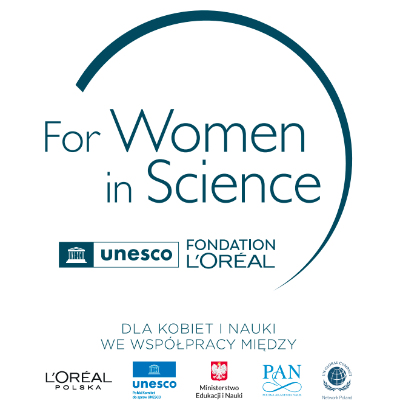 Warszawa, 23 czerwca 2022 r.Dr Karolina Mikulska-Rumińska z międzynarodową nagrodą For Women in Science International Rising Talents!Polska badaczka, dr Karolina Mikulska-Rumińska z Uniwersytetu Mikołaja Kopernika w Toruniu została wyróżniona międzynarodową nagrodą International Rising Talents przyznawaną co roku 15 „wschodzącym talentom” nauki – kobietom, których badania mogą zmienić świat. Badaczka została nagrodzona za przełomowe odkrycia w kontekście ferroptozy – jednego z rodzajów śmierci komórki, którego dokładne poznanie może przyczynić się do leczenia m.in. chorób nowotworowych. Wręczenie nagród odbyło się w czasie trwającego For Women in Science Week, zainicjowanego, aby promować różnorodność w nauce i świętować wkład kobiet w jej rozwój. Dr Mikulska-Rumińska jest czwartą Polką, która została wyróżniona nagrodą International Rising Talents.Nagrody dla wschodzących gwiazd naukiMiędzynarodowe nagrody International Rising Talents wręczane są od 2000 roku młodym badaczkom znajdującym się w kluczowym etapie swoich karier naukowych. Wyróżnienia zostają przyznawane naukowczyniom, których badania odpowiadają na najważniejsze problemy ludzkości. Laureatki nagrody są wytypowane spośród stypendystek krajowych i regionalnych edycji programu L’Oréal-UNESCO For Women in Science. W ramach nagrody International Rising Talents badaczki otrzymują 15 000 euro, które mogą wykorzystać w dowolny sposób na rozwój prowadzonych badań.Dr Karolina Mikulska-Rumińska, związana z Wydziałem Fizyki, Astronomii i Informatyki Stosowanej Uniwersytetu Mikołaja Kopernika w Toruniu została w 2021 r. stypendystką polskiej edycji programu L’Oréal-UNESCO Dla Kobiet i Nauki. W swoich badaniach wykorzystuje nowatorskie metody komputerowe i skupia się na poznaniu molekularnych mechanizmów odpowiedzialnych za śmierć komórki w procesie ferroptozy. Jest on kluczowy dla zidentyfikowania nowych rozwiązań, które w efekcie mogą doprowadzić do leczenia chorób nowotworowych bądź neurodegeneracyjnych.„Prowadzone przeze mnie badania pozwoliły wskazać, gdzie znajdują się wejścia/wyjścia prowadzące do miejsca, w którym tworzone są rodniki kwasów tłuszczowych w lipooksygenazach oraz które elementy tych białek są kluczowe dla powstawania tych toksycznych produktów. Co więcej, w ich wyniku udało mi się wskazać w jaki sposób proces ferroptozy może zostać zahamowany, co może być pomocne w zidentyfikowaniu nowych leków, które zahamowałyby ten proces i pozwoliły na wprowadzenie nowych metod interwencji”, mówi dr Karolina Mikulska-Rumińska.Dr Karolina Mikulska Rumińska jest czwartą Polką, która otrzymała to międzynarodowe wyróżnienie. We wcześniejszych latach nagrodę zdobyły: dr hab. Bernadeta Szewczyk, dr hab. Joanna Sułkowska oraz dr Agnieszka Gajewicz.„Jest mi niezmiernie miło, że moja praca naukowa została doceniona przez międzynarodowe jury, które postanowiło wyróżnić mnie nagrodą International Rising Talents. To wielki zaszczyt dołączyć do grona utalentowanych kobiet, które poprzez ciężką pracę wkładaną w rozwój badań nie tylko przykładają się do zwiększenia reprezentacji kobiet w nauce, ale także przyczyniają się do znalezienia rozwiązań problemów, z którymi mierzy się dzisiejszy świat”, dodaje laureatka.„Lokalne edycje programu w czterech krajach naszego HUB L'Oréal Polska i Kraje Bałtyckie prezentują niezwykle wysoki poziom, a laureatki krajowych edycji są nagradzane przez międzynarodową społeczność naukową. Oprócz dr Karoliny Mikulskiej-Rumińskiej z Polski, tegoroczną laureatką nagrody IRT została również reprezentantka Litwy, dr Ieva Plikusienė, która otrzymała to prestiżowe wyróżnienie za przełomowe badania nad wykorzystaniem nowatorskich immunoczujników do badania interakcji białek strukturalnych wirusa SARS-CoV-2. Gratuluję i bardzo się cieszę, że od lat wspieramy rozwój karier naukowych kobiet.”, mówi Valéry Gaucherand, Dyrektor Generalny HUB L'Oréal Polska i Kraje Bałtyckie For Women in Science WeekPodczas For Women in Science Week w Paryżu oprócz ceremonii przyznania wyróżnień International Rising Talents, wręczono także  międzynarodowe nagrody L’Oréal-UNESCO For Women in Science Award. Są one przyznawane co roku pięciu wybitnym naukowczyniom, reprezentującym każdy z następujących regionów: Afryka i kraje arabskie, Azja i Pacyfik, Europa, Ameryka Łacińska i Karaiby, Ameryka Północna. Dziedziny naukowe brane pod uwagę przy przyznawaniu nagród zmieniają się co drugi rok między naukami przyrodniczymi (lata parzyste) a naukami fizycznymi, matematyką i informatyką (lata nieparzyste). Aż pięć z dotychczas wyłonionych przez kapitułę laureatek L’Oréal-UNESCO For Women in Science Award otrzymało Nagrodę Nobla. Podczas tegorocznego wydarzenia For Women in Science Week udział w ceremoniach wzięły również laureatki nagrodzone podczas dwóch poprzednich edycji, które nie mogły się odbyć ze względu na pandemię Covid-19.*** O LaureatceDr Karolina Mikulska-Rumińska jest absolwentką fizyki medycznej na Uniwersytecie Mikołaja Kopernika w Toruniu, z tytułem doktora biofizyki. Odbyła dwa międzynarodowe staże naukowe, w tym w ramach stypendium Sciex-NMSch na École Polytechnique Fédérale de Lausanne w Szwajcarii, a także staż podoktorski w School of Medicine na uniwersytecie w Pittsburghu (USA). Brała udział w ponad 10 grantach (m.in. NCN, MNiSW, NIH), w tym w ośmiu jako kierownik/beneficjent. Uzyskała granty Narodowego Centrum Nauki PRELUDIUM3 oraz SONATA15 i grant AstroChem (Centrum Doskonałości). Dodatkowo, odbyła również staż naukowy w firmie farmaceutycznej ADAMED (Polska) oraz była odpowiedzialna za zarządzanie blokiem komputerowym grantu uzyskanego od firmy farmaceutycznej Shire (USA).  Dr Karolina Mikulska-Rumińska jest beneficjentką ponad 10 stypendiów (m.in. Stypendium Ministra Nauki i Szkolnictwa Wyższego dla doktorantów, Stypendium Marszałka, Nagroda Naukowa Rektora UMK). Ostatnie 6 lat poświęciła na intensywne badanie procesu ferroptozy występującego m.in. w chorobach Parkinsona, nowotworach, astmie oraz w sepsie. *** O Programie L’Oréal-UNESCO Dla Kobiet i Nauki  Celem Programu L’Oréal-UNESCO Dla Kobiet i Nauki prowadzonego od 2001 roku jest promowanie osiągnięć naukowych utalentowanych badaczek, zachęcanie ich do kontynuacji prac zmierzających do rozwoju nauki oraz udzielenie wsparcia finansowego. Partnerami Programu są Polski Komitet do spraw UNESCO, Ministerstwo Edukacji i Nauki oraz Polska Akademia Nauk. Do 2021 roku w Polsce wyróżniono 111 naukowczyń. Wyboru, co roku dokonuje Jury pod przewodnictwem prof. Ewy Łojkowskiej.Polska jest jednym ze 118 krajów, w których co roku przyznawane są stypendia dla utalentowanych naukowczyń. Program Dla Kobiet i Nauki jest częścią globalnej inicjatywy For Women in Science, która powstała dzięki partnerstwu L’Oréal i UNESCO. Stypendystki edycji krajowych mają szansę na międzynarodowe wyróżnienia: nagrodę International Rising Talents (w ich gronie są już trzy Polki: dr hab. Bernadeta Szewczyk - 2016 rok, dr hab. Joanna Sułkowska - 2017 rok oraz dr Agnieszka Gajewicz - 2018 rok) oraz L’Oréal-UNESCO Award, przyznawane co roku w Paryżu w ramach For Women in Science Week 5 laureatkom, których odkrycia dostarczają odpowiedzi na kluczowe problemy ludzkości.  Kontakt dla mediów:  L’Oréal Polska i Kraje Bałtyckie Barbara Stępień   Dyrektorka Komunikacji Korporacyjnej  Menedżerka Programu Dla Kobiet i Nauki (For Women in Science)  tel. 509 526 026   On Board Think Kong  Anna Wrzosk-PiechowskaBiuro Programu Dla Kobiet i Nauki   (For Women in Science)  tel. 662 206 692